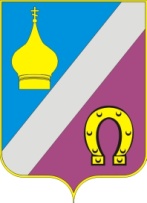 Администрация Николаевского сельского поселенияНеклиновского района Ростовской областиПОСТАНОВЛЕНИЕс.Николаевка«16» февраля  2024 год                                                                                  № 25Об утверждении годового отчета о реализациимуниципальной программы Николаевскогосельского поселения «Социальная поддержка лиц, замещавших муниципальные должности и должности муниципальной службы, вышедших на пенсию (на пенсию по инвалидности)»  за 2023 годВ соответствии с постановлением Администрации Николаевского сельского поселения от 02.03.2083 № 50 «Об утверждении Порядка разработки, реализации и оценки эффективности муниципальных программ Николаевского сельского поселения», распоряжение № 33 от 07.03.2018 года «Об утверждении Методических указаний по разработке и реализации муниципальных программ николаевского сельского поселения», Администрация Николаевского сельского поселения                                ПОСТАНОВЛЯЕТ:1. Утвердить  годовой отчет о реализации муниципальной программы Николаевского сельского поселения «Социальная поддержка лиц, замещавших муниципальные должности и должности муниципальной службы, вышедших на пенсию (на пенсию по инвалидности)» за 2023 год, утвержденной постановлением Администрации Николаевского сельского поселения от 31.10.2018г. № 378,  согласно приложению.2. Настоящее постановление вступает в силу с момента его официального опубликования на официальном сайте Николаевского сельского поселения в сети интернет.3. Контроль за выполнением постановления оставляю за собой.Глава Администрации Николаевскогосельского поселения				 	                   Е.П. Ковалевапостановление вносит сектор экономики и финансовПриложение №1 к постановлению АдминистрацииНиколаевского сельского поселенияГодовой отчет о ходе реализации и оценке эффективностимуниципальной программы Николаевского сельского поселения«Социальная поддержка лиц, замещавших муниципальные должности и должности муниципальной службы, вышедших на пенсию (на пенсию по инвалидности)»  Раздел 1. Конкретные результаты реализации муниципальной программы,достигнутые за отчетный год	Администрация Николаевского сельского поселения  является ответственным исполнителем муниципальной программы Николаевского сельского поселения «Социальная поддержка лиц, замещавших муниципальные должности и должности муниципальной службы, вышедших на пенсию (на пенсию по инвалидности)». Администрацией в 2023 году реализован комплекс мероприятий,в результате которых:Выполнено обязательство поселения по оказанию социальной поддержки муниципальных служащих Николаевского сельского поселения, достигших пенсионного возраста, установленных федеральным и областным законодательством и нормативно-правовыми актами Николаевского сельского поселения.	Муниципальная программа «Социальная поддержка лиц, замещавших муниципальные должности и должности муниципальной службы, вышедших на пенсию (на пенсию по инвалидности)» утверждена постановлением Администрации Николаевском сельского поселения от 31.10.2018г. № 378.Сведения о достижении значений показателей приведены в приложении №2 к данному годовому отчетуРаздел 2. Результаты реализации основных мероприятий, приоритетных основных мероприятий и мероприятий ведомственных целевых программ и приоритетных проектах (программа), а также сведения о достижении контрольных событий муниципальной программы «Социальная поддержка лиц, замещавших муниципальные должности и должности муниципальной службы, вышедших на пенсию (на пенсию по инвалидности)»  в 2023 году.Администрацией Николаевского сельского поселения предусмотрена реализация основных мероприятий, а именно, предусмотрение объема денежных средств необходимых для выплаты государственной пенсии за выслугу лет.Основное мероприятие выполнено в полном объеме, выполнено обязательство поселения по оказанию социальной поддержки муниципальных служащих Николаевского сельского поселения, достигших пенсионного возраста, установленных федеральным и областным законодательством и нормативно-правовыми актами Николаевского сельского поселения.Раздел 3. Анализ факторов, повлиявших на ход реализации муниципальной программы «Социальная поддержка лиц, замещавших муниципальные должности и должности муниципальной службы, вышедших на пенсию (на пенсию по инвалидности)»  за 2023 год.  Размер надбавки муниципальному служащему устанавливается распоряжением главы администрации района на основании решения комиссии по исчислению стажа муниципальной службы и установлению надбавки за выслугу лет.   Размер ежемесячной доплаты к пенсии муниципального служащего зависит от размера базовой пенсии и размера индексации оплаты труда муниципального служащего.Раздел 4. Сведения об использовании бюджетных ассигнований и внебюджетных средств на реализацию муниципальной программы «Социальная поддержка лиц, замещавших муниципальные должности и должности муниципальной службы, вышедших на пенсию (на пенсию по инвалидности)»  за 2023 год. Решением собрания депутатов Николаевского сельского поселения №71 от 13.11.2023 года на 2023 год и на плановый период 2024 и 2025 годы утверждены бюджетные ассигнования в сумме 462,0 тыс.рублей. В соответствии со сводной бюджетной росписью 462,0 тыс.рублей, в том числе по источникам финансирования:Бюджет Николаевского сельского поселения 462,0 тыс.рублей, средства из областного и федерального бюджета на данные расходы не запланированы.Исполнение расходов по муниципальной программе составило 461,6 тыс.рублей.Объем неосвоенных бюджетных ассигнований бюджета Николаевского сельского поселения 0,0 тыс.рублей, это средства бюджета Николаевского сельского поселения.Раздел 5. Сведения о достижении значений показателей муниципальной программы «Социальная поддержка лиц, замещавших муниципальные должности и должности муниципальной службы, вышедших на пенсию (на пенсию по инвалидности)»  за 2023 год.Соблюдение сроков по назначению, расчету (перерасчету) и выплате государственной (муниципальной) пенсии за выслугу лет  - 100%Объем денежных средств, необходимый для выплаты государственной (муниципальной) пенсии за выслугу лет  - 100%Раздел 6. Результаты оценки эффективности реализации муниципальной программы «Социальная поддержка лиц, замещавших муниципальные должности и должности муниципальной службы, вышедших на пенсию (на пенсию по инвалидности)»  за 2023 год.Эффективность муниципальной программы определяется на основании степени выполнения целевых показателей, основных мероприятий и оценки бюджетной эффективности муниципальной программы:      1.Степень достижения целевого показателя 1 -  Соблюдение сроков по назначению, расчету (перерасчету) и выплате государственной (муниципальной) пенсии за выслугу лет  - 100%.       Степень достижения целевого показателя 2 - Объем денежных средств, необходимый для выплаты государственной (муниципальной) пенсии за выслугу лет  - 100%.       2.Степень реализации основных мероприятий, приоритетных основных мероприятий, финансируемых за счет всех источников финансирования, оценивается как доля основных мероприятий, приоритетных основных мероприятий, выполненных в полном объеме.        Степень реализации основных мероприятий, приоритетных основных мероприятий и составляет  1.0, что характеризует   высокий уровень эффективности реализации основных мероприятий, приоритетных основных мероприятий.        3.Бюджетная эффективность реализации Программы рассчитывается в несколько этапов.        3.1Степень реализации основных мероприятий, приоритетных основных мероприятий, финансируемых за счет средств бюджета поселения, оценивается как доля мероприятий, выполненных в полном объеме.       Степень реализации основных мероприятий, приоритетных основных мероприятий муниципальной программы составляет 462/461,6= 1,0        3.2 Степень соответствия запланированному уровню расходов за счет средств бюджета поселения оценивается как отношение фактически произведенных в отчетном году бюджетных расходов на реализацию муниципальной программы к их плановым назначениям.              Степень соответствия запланированному уровню расходов: 462,0 тыс.рублей / 461,6 тыс.рублей = 1,0.         3.3 Эффективность использования средств бюджета поселения рассчитывается как отношение степени реализации основных мероприятий, приоритетных мероприятий к степени соответствия запланированному уровню расходов за счет средств Николаевского сельского поселения.        Эффективность использования финансовых ресурсов на реализацию муниципальной программы: 462,0 тыс.рублей / 461,6 тыс.рублей = 1,0, в связи с чем бюджетная эффективность реализации муниципальной программы является высокой.Уровень реализации муниципальной Программы в целом:1,0 * 0,5 + 1,0 * 0,3 + 1,00 * 0,2  = 1,0 в связи, с чем уровень реализации муниципальной программы является высокий.Раздел 7. Предложения по дальнейшей реализации муниципальной программы «Социальная поддержка лиц, замещавших муниципальные должности и должности муниципальной службы, вышедших на пенсию (на пенсию по инвалидности)»         Анализируя  достигнутые показатели, степень выполнения мероприятий программы, можно сделать вывод о том, что реализация Программы «Социальная поддержка лиц, замещавших муниципальные должности и должности муниципальной службы, вышедших на пенсию (на пенсию по инвалидности)» является эффективной. Существует целесообразность дальнейшей реализации программных мероприятий данной муниципальной программы..													Приложение № 2 к годовому отчету о ходе реализации и оценке эффективности муниципальной программы Николаевского сельского поселения «Пенсионное обеспечение лиц, замещавших муниципальные должности и должности муниципальной службы в Николаевском сельском поселении»СВЕДЕНИЯ о показателях (индикаторах) муниципальной программы, подпрограмм муниципальной программы и их значениях муниципальной программы Николаевского сельского поселения «Социальная поддержка лиц, замещавших муниципальные должности и должности муниципальной службы, вышедших на пенсию (на пенсию по инвалидности)»Приложение № 3 к годовому отчету о ходе реализации и оценке эффективности муниципальной программы Николаевского сельского поселения «Пенсионное обеспечение лиц, замещавших муниципальные должности и должности муниципальной службы в Николаевском сельском поселении»ПЕРЕЧЕНЬ подпрограмм, основных мероприятий подпрограмм муниципальной программы «Социальная поддержка лиц, замещавших муниципальные должности и должности муниципальной службы, вышедших на пенсию (на пенсию по инвалидности)»Приложение № 4 к годовому отчету о ходе реализации и оценке эффективности муниципальной программы Николаевского сельского поселения «Социальная поддержка лиц, замещавших муниципальные должности и должности муниципальной службы, вышедших на пенсию (на пенсию по инвалидности)»СВЕДЕНИЯ О выполнении основных мероприятий подпрограмм, а также контрольных событий муниципальной программы Николаевского сельского поселения «Социальная поддержка лиц, замещавших муниципальные должности и должности муниципальной службы, вышедших на пенсию (на пенсию по инвалидности)»  2023 год Приложение № 5к годовому отчету о ходе реализации и оценке эффективности муниципальной программы Николаевского сельского поселения «Социальная поддержка лиц, замещавших муниципальные должности и должности муниципальной службы, вышедших на пенсию (на пенсию по инвалидности)»Информация о возникновении экономии бюджетных ассигнований на реализацию основного мероприятия муниципальной программы Николаевского сельского поселения, в том числе в результате проведенных конкурсных процедур, при условии его выполнения в полном объеме в отчетном годуМуниципальная программа«Социальная поддержка лиц, замещавших муниципальные должности и должности муниципальной службы, вышедших на пенсию (на пенсию по инвалидности)»  Приложение №6  к годовому отчету о ходе реализации и оценке эффективности муниципальной программы Николаевского сельского поселения «Социальная поддержка лиц, замещавших муниципальные должности и должности муниципальной службы, вышедших на пенсию (на пенсию по инвалидности)»ОТЧЕТоб исполнении плана реализации муниципальной программы Николаевского сельского поселения «Социальная поддержка лиц, замещавших муниципальные должности и должности муниципальной службы, вышедших на пенсию (на пенсию по инвалидности)»   за  12 месяцев  2023 г.№ п/пПоказатель (индикатор) (наименование)Ед. измеренияЗначения показателей (индикаторов) муниципальной программы, подпрограммы муниципальной программыЗначения показателей (индикаторов) муниципальной программы, подпрограммы муниципальной программыЗначения показателей (индикаторов) муниципальной программы, подпрограммы муниципальной программыОбоснование отклонений значений показателя (индикатора) на конец отчетного года (при наличии)№ п/пПоказатель (индикатор) (наименование)Ед. измеренияГод, предшествующий отчетномуОтчетный годОтчетный годОбоснование отклонений значений показателя (индикатора) на конец отчетного года (при наличии)№ п/пПоказатель (индикатор) (наименование)Ед. измеренияГод, предшествующий отчетномупланфактОбоснование отклонений значений показателя (индикатора) на конец отчетного года (при наличии)Муниципальная программа «Социальная поддержка лиц, замещавших муниципальные должности и должности муниципальной службы, вышедших на пенсию (на пенсию по инвалидности)»Муниципальная программа «Социальная поддержка лиц, замещавших муниципальные должности и должности муниципальной службы, вышедших на пенсию (на пенсию по инвалидности)»Муниципальная программа «Социальная поддержка лиц, замещавших муниципальные должности и должности муниципальной службы, вышедших на пенсию (на пенсию по инвалидности)»Муниципальная программа «Социальная поддержка лиц, замещавших муниципальные должности и должности муниципальной службы, вышедших на пенсию (на пенсию по инвалидности)»Муниципальная программа «Социальная поддержка лиц, замещавших муниципальные должности и должности муниципальной службы, вышедших на пенсию (на пенсию по инвалидности)»Муниципальная программа «Социальная поддержка лиц, замещавших муниципальные должности и должности муниципальной службы, вышедших на пенсию (на пенсию по инвалидности)»Муниципальная программа «Социальная поддержка лиц, замещавших муниципальные должности и должности муниципальной службы, вышедших на пенсию (на пенсию по инвалидности)»Соблюдение сроков по назначению, расчету (перерасчету) и выплате государственной (муниципальной) пенсии за выслугу лет100100100Объем денежных средств, необходимый для выплаты государственной (муниципальной) пенсии за выслугу лет  100100100Подпрограмма 1 «Социальная поддержка муниципальных служащих вышедших на пенсию»Подпрограмма 1 «Социальная поддержка муниципальных служащих вышедших на пенсию»Подпрограмма 1 «Социальная поддержка муниципальных служащих вышедших на пенсию»Подпрограмма 1 «Социальная поддержка муниципальных служащих вышедших на пенсию»Подпрограмма 1 «Социальная поддержка муниципальных служащих вышедших на пенсию»Подпрограмма 1 «Социальная поддержка муниципальных служащих вышедших на пенсию»Подпрограмма 1 «Социальная поддержка муниципальных служащих вышедших на пенсию»Соблюдение сроков по назначению, расчету (перерасчету) и выплате государственной (муниципальной) пенсии за выслугу лет100100100Объем денежных средств, необходимый для выплаты государственной (муниципальной) пенсии за выслугу лет  100100100№ п/пНаименование основного мероприятия подпрограммыОтветственный исполнительПлановый срокПлановый срокФактический срокФактический срокРезультатыРезультаты№ п/пНаименование основного мероприятия подпрограммыОтветственный исполнительначала реализацииокончания реализацииначала реализацииокончания реализацииЗапланированныедостигнутыеПодпрограмма 1 «Социальная поддержка муниципальных служащих вышедших на пенсию»Подпрограмма 1 «Социальная поддержка муниципальных служащих вышедших на пенсию»Подпрограмма 1 «Социальная поддержка муниципальных служащих вышедших на пенсию»Подпрограмма 1 «Социальная поддержка муниципальных служащих вышедших на пенсию»Подпрограмма 1 «Социальная поддержка муниципальных служащих вышедших на пенсию»Подпрограмма 1 «Социальная поддержка муниципальных служащих вышедших на пенсию»Подпрограмма 1 «Социальная поддержка муниципальных служащих вышедших на пенсию»Подпрограмма 1 «Социальная поддержка муниципальных служащих вышедших на пенсию»Подпрограмма 1 «Социальная поддержка муниципальных служащих вышедших на пенсию»1.1.Исполнение обязательств по своевременной и в полном объеме выплате пенсии за выслугу лет пенсионерам из числа бывших муниципальных служащих и лиц, замещающих муниципальные должностиАдминистрация Николаевского сельского поселения  01.01.202331.12.23 г.01.01.202331.12.23 г.Улучшение качества жизни отдельных категорий гражданУвеличение качества жизни нуждающихся лиц пожилого возраста№ п/пНомер и наименование Ответственный 
 исполнитель, соисполнитель, участник  
(должность/ ФИО)Плановый срок окончания реализацииФактический срокФактический срокРезультатыРезультатыПричины не реализации/ реализации не в полном объеме№ п/пНомер и наименование Ответственный 
 исполнитель, соисполнитель, участник  
(должность/ ФИО)Плановый срок окончания реализацииначала реализацииокончания реализациизаплани-рованныедостигнутыеПричины не реализации/ реализации не в полном объеме123456789Подпрограмма 1 «Социальная поддержка муниципальных служащих вышедших на пенсию»Начальник сектора экономики и финансов Администрации Николаевского сельского поселения Полякова Т.А.  главный бухгалтер Мелешко Е.А.ХХХОсновное мероприятие 1.1.Исполнение обязательств по своевременной и в полном объеме выплате пенсии за выслугу лет пенсионерам из числа муниципальных служащих и лиц замещавших муниципальные должностиНачальник сектора экономики и финансов Администрации Николаевского сельского поселения Полякова Т.А.  главный бухгалтер Мелешко Е.А.2023 год01.01.202331.12.23 г.462,0461,6Выплата производится на основании расчетаМероприятие  1.1 Своевременная выплата  пенсии лицам вышедшим2023 год01.01.202331.12.23 г.462,0461,6Контрольное событие  муниципальной программы 1.1.1Х462,0461,6Наименование основного мероприятия муниципальной программыОжидаемый непосредственный результатФактически сложившийся результатСумма экономии (тыс.рублей)Сумма экономии (тыс.рублей)Наименование основного мероприятия муниципальной программыОжидаемый непосредственный результатФактически сложившийся результатвсегов том числе в результате проведенных конкурсных процедурИсполнение обязательств по своевременной и в полном объеме выплате пенсии за выслугу лет пенсионерам из числа бывших муниципальных служащих и лиц замещавших муниципальные должностиУвеличениедоли граждан, получивших социальную поддержкуДоля лиц, замещающих муниципальные должности и муниципальных служащих,   получивших социальную поддержку составляет 10 %       0,00,0Всего0,00,0№ п/пНомер и наименованиеОтветственный 
 исполнитель, соисполнитель, участник
(должность/ ФИО) <1>Результат реализации (краткое описание)Факти-ческая дата начала
реализацииФактическая дата окончания
реализации, 
наступления 
контрольного 
событияРасходы  бюджета поселения на реализацию муниципальной программы, тыс. рублейРасходы  бюджета поселения на реализацию муниципальной программы, тыс. рублейРасходы  бюджета поселения на реализацию муниципальной программы, тыс. рублейОбъемы неосвоенных средств и причины их неосвоения<2>№ п/пНомер и наименованиеОтветственный 
 исполнитель, соисполнитель, участник
(должность/ ФИО) <1>Результат реализации (краткое описание)Факти-ческая дата начала
реализацииФактическая дата окончания
реализации, 
наступления 
контрольного 
событияпредусмотреномуниципальной программойпредусмотрено сводной бюджетной росписьюфакт на отчетную дату Объемы неосвоенных средств и причины их неосвоения<2>1234568910Подпрограмма 1 «Социальная поддержка муниципальных служащих, вышедших на пенсию»XXX462,0461,6461,60Основное мероприятие 1Исполнение обязательств по своевременной и в полном объеме выплате пенсии за выслугу лет пенсионерам из числа муниципальных служащих и лиц замещавших муниципальные должностиXXXМероприятие 1.1. Своевременная выплата  пенсии лицам вышедшим Начальник сектора экономики и финансов Администрации Николаевского сельского поселения Полякова Т.А.  главный бухгалтер Мелешко Е.А.Гарантированное право лицам, замещавшим муниципальные должности и должности муниципальной службы, на пенсионное обеспечение в соответствии с действующим законодательством01.01.202331.12.23 г.462,0461,6461,60Контрольное событие  муниципальной программы 1.1.1 <3>Гарантированное право лицам, замещавшим муниципальные должности и должности муниципальной службы, на пенсионное обеспечение в соответствии с действующим законодательствомXXXXXИтого по муниципальной  
программеXXXXИтого по муниципальной  
программеответственный исполнитель муниципальной программыXXX462,0461,6461,60Итого по муниципальной  
программеАдминистрация Николаевского сельского поселения XXXИтого по муниципальной  
программесоисполнитель 2XXX